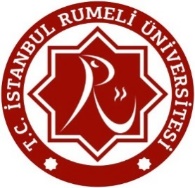 İLGİLİ BÖLÜM / ANABİLİM DALI / BİLİM DALIBAŞKANI VEYAKURUM SORUMLUSUNUN BİLGİLENDİRİLDİĞİNE DAİR BELGEİSTANBUL RUMELİ ÜNİVERSİTESİ ETİK KURULU BAŞKANLIĞINA…………………………………………………………………………………………’nın sorumlu araştırmacısı olduğu ………………………………………………………………………………………………………………………………………………………………………………………….. isimli araştırma projesi hakkında bilgilendirildim.Bilgilerinize arz ederim.							Tarih: 							Kurum: 							Unvan:Ad ve Soyad: İmza: 